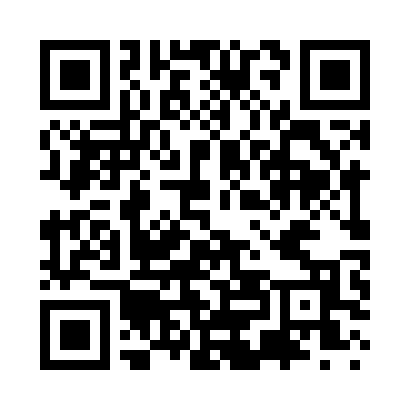 Prayer times for Glidden, Iowa, USAMon 1 Jul 2024 - Wed 31 Jul 2024High Latitude Method: Angle Based RulePrayer Calculation Method: Islamic Society of North AmericaAsar Calculation Method: ShafiPrayer times provided by https://www.salahtimes.comDateDayFajrSunriseDhuhrAsrMaghribIsha1Mon4:045:471:235:268:5810:422Tue4:055:481:235:268:5810:413Wed4:065:481:235:268:5810:414Thu4:065:491:245:268:5810:405Fri4:075:501:245:268:5710:406Sat4:085:501:245:268:5710:397Sun4:095:511:245:268:5710:388Mon4:105:521:245:268:5610:389Tue4:115:521:245:268:5610:3710Wed4:125:531:245:268:5510:3611Thu4:135:541:255:268:5510:3512Fri4:155:551:255:268:5410:3413Sat4:165:551:255:268:5410:3314Sun4:175:561:255:268:5310:3215Mon4:185:571:255:268:5310:3116Tue4:195:581:255:268:5210:3017Wed4:215:591:255:268:5110:2918Thu4:226:001:255:268:5010:2819Fri4:236:001:255:258:5010:2720Sat4:246:011:255:258:4910:2621Sun4:266:021:255:258:4810:2422Mon4:276:031:255:258:4710:2323Tue4:296:041:255:258:4610:2224Wed4:306:051:255:248:4510:2025Thu4:316:061:255:248:4410:1926Fri4:336:071:255:248:4310:1727Sat4:346:081:255:238:4210:1628Sun4:356:091:255:238:4110:1529Mon4:376:101:255:238:4010:1330Tue4:386:111:255:228:3910:1231Wed4:406:121:255:228:3810:10